	令和２年　　　　　　　　富山県統計教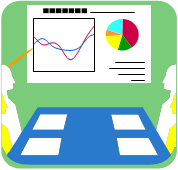 